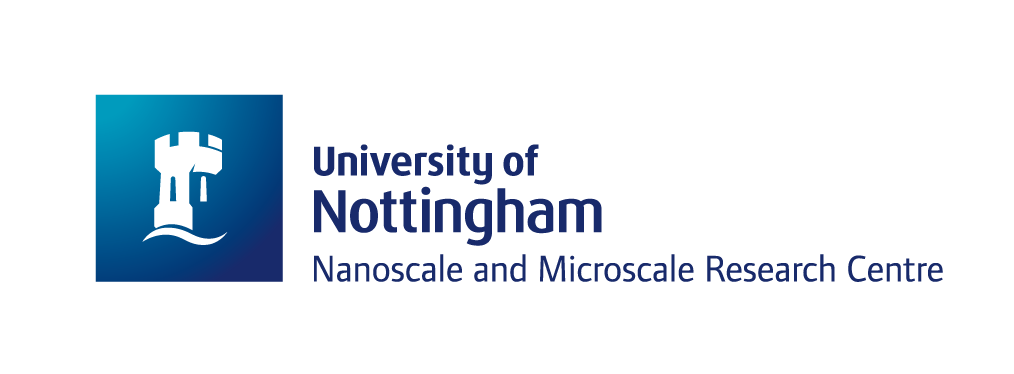 NanoCAT Funding Application FormPlease email the completed application form to nanocat@nottingham.ac.uk by 5pm on Friday 26th November 2021. *Please continue onto a separate sheet if there are more than two applicants.Section 2: Summary (maximum 200 words) of the intended research, its aims and objectives. This section should demonstrate the ‘Scientific excellence and originality’ of the project. If appropriate, applicants should highlight the interdisciplinary elements of the proposed research and innovations in the use of nmRC instrumentation. Section 3: Description (maximum 1 page A4, Arial, 11pt, 2cm margin) of details of the proposed project, e.g. methodology, materials, collaboration, project timeline. This section should demonstrate evidence of ‘Effective collaboration’.Section 4: Summary addressing the benefits of the proposed international collaboration, the skills, knowledge or experience that are brought by the applicants and how this project will enhance the reputation of the University of Nottingham. Section 5: Please provide a breakdown of the costs associated with your project.Section 6:  This section should demonstrate ‘Likelihood of external funding’ after the NanoPrime funded project.Section 7:  This section should identify connections and show evidence of fitting with the EPSRC’s research priority areas.The panel will judge and score the projects based on the below criteria.  Please use this as a guide when writing your application.Please email the completed application form to nanocat@nottingham.ac.uk 1A  DETAILS OF PRINCIPAL APPLICANT*1A  DETAILS OF PRINCIPAL APPLICANT*1A  DETAILS OF PRINCIPAL APPLICANT*NameTitlePosition(If fixed term, also state contract end date)(If fixed term, also state contract end date)School/DepartmentInstitution/CompanyEmail address1B  DETAILS OF SECOND APPLICANT*1B  DETAILS OF SECOND APPLICANT*1B  DETAILS OF SECOND APPLICANT*NameTitlePosition(If fixed term, also state contract end date)(If fixed term, also state contract end date)School/DepartmentInstitution/CompanyEmail address2  SCIENTIFIC VISION2  SCIENTIFIC VISIONLength of projectTitle of projectScientific summaryScientific summary3  DETAIL OF PROPOSED PROJECT4  COLLABORATION(maximum 200 words)5  RESOURCES: DETAILS AND JUSTIFICATION5  RESOURCES: DETAILS AND JUSTIFICATIONDetails of and justification for costsPlease consider the following information when determining costs:What are the access costs for the instrument/s?Is an operator required? Is training required/advised?Do you need consumables for your project? Do you need to include costs for transporting materials or improvising the accessibility for collaborators? (This should represent no more than 10% of the total budget). Do you need access to other instrumentation at the University of Nottingham?Note that staff time (other than nmRC operator time) is not eligible on this scheme.A member of nmRC staff should be involved in estimating the feasibility and costs of the project.  Contact details of staff can be found here: https://www.nottingham.ac.uk/nmrc/people/people-index-test.aspx COST (£)Please provide brief details of discussions with nmRC staff belowPlease provide brief details of discussions with nmRC staff belowTotal proposed cost (maximum £10k)					   £   6  POTENTIAL SOURCES OF EXTERNAL FUNDING AND EXPECTED IMPACT (maximum 100 words).7 HOW DOES THIS PROJECT FIT WITH THE EPSRC’S RESEARCH PRIORITY AREAS? (maximum 100 words). 8  Applicants’ DeclarationIn typing my name below, I confirm that the proposed research project is a new collaboration that has yet to receive funding either from external or internal sources.I understand that if awarded a grant, I shall be required to write a brief report on the outcomes of the project, to provide a brief account of expenditure and to adhere to the expectations as set out in the Call for Applications.Name (Principal Applicant):                                      Name (Second Applicant): Date: 
9  SUPERVISORs’ SUPPORTIn typing my name below, I confirm that I agree to the above named applicant participating in this project if it is awarded fundingName (Supervisor of Principal Applicant):                                      Name (Supervisor of Second Applicant): Date: 
10  Assessment criteria10  Assessment criteriaScoring criteriaWeightingScientific excellence & originality30/100Effective collaboration40/100Relevance to EPSRC research areas15/100External funding & Impact15/100